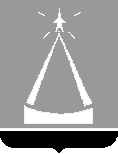 ГЛАВА  ГОРОДСКОГО  ОКРУГА  ЛЫТКАРИНО  МОСКОВСКОЙ  ОБЛАСТИПОСТАНОВЛЕНИЕ16.10.2018 № 668-пг.о. ЛыткариноО проведении общественных обсуждений по вопросу определения границ, прилегающих к некоторым организациям и объектам территорий, на которых не допускается розничная продажа алкогольной продукции на территории города ЛыткариноВ соответствии с Федеральным законом от 06.10.2003 №131-ФЗ «Об общих принципах организации местного самоуправления в Российской Федерации», Федеральным закономот 22.11.1995 №171-ФЗ «О государственном регулировании производства и оборота этилового спирта, алкогольной и спиртосодержащей продукции и об ограничении потребления (распития) алкогольной продукции», Положением о публичных слушаниях(народных обсуждениях) в муниципальном образовании «Городской округ Лыткарино»,утверждённым решением Совета депутатов города Лыткарино от 09.08.2006 № 191/19 в целях обеспечения реализации прав населения города Лыткарино на непосредственное участиев осуществлении местного самоуправления, постановляю:Провести общественные обсуждения проекта Положения                              об определении границ, прилегающих к некоторым организациям и объектам территорий, на которых не допускается розничная продажа алкогольной продукции (приложение № 1) 01.11.2018 по адресу: г.Лыткарино, ул. Сафонова, дом 2А(на территории МОУ ДОД «Детская музыкальная школа»). Создать организационный комитет для общественных обсуждений определения границ, прилегающих к некоторым организациям и объектам территорий, на которых не допускается розничная продажа алкогольной продукции на территории города Лыткарино.Утвердить состав организационного комитета согласно приложению.Организационному комитету обеспечить организацию и проведениеобщественных обсуждений по вопросу, указанному в пункте 1 настоящего постановления.Предоставление участниками общественных обсуждений предложений и замечаний осуществляется в срок с 24.10.2018 по 31.10.2018 (включительно) в Организационный комитет по адресу: г. Лыткарино, квартал 7, д. 2 (цокольный этаж, Отдел развития предпринимательства и торговли Администрации городского округа Лыткарино) с 09:00 до 18:00 (понедельник – четверг), с 09:00 по 17:00 (пятница), с 13:00 до 14:00 – перерыв, суббота, воскресенье – выходные дни.6. Начальнику отдела развития предпринимательства и торговли Администрации городского округа Лыткарино (П.К. Радиков) обеспечить:6.1. опубликование настоящего постановления в установленном порядке и размещение на официальном сайте городского округа Лыткаринов сети «Интернет»;6.2. опубликование оповещения о начале общественных обсуждений                в установленном порядке и размещение на официальном сайте городского округа Лыткарино в сети «Интернет».7. Контроль за исполнением настоящего постановления возложить                 на заместителя Главы Администрации городского округа Лыткарино                        К.А. Кравцова.Глава городского округа Лыткарино                                                 Е.В. Серегин Приложение №1 к постановлению Главы  городского округа Лыткариноот «16».10.2018г. №668-пПРОЕКТПоложение по определению границ прилегающих к некоторым организациям и объектам территорий, на которых не допускается розничная продажа алкогольной продукции на территории города Лыткарино         (далее - Положение). Настоящее Положение применяется при определении расстояния прилегающих к некоторым организациям и объектам территорий, на которых не допускается розничная продажа алкогольной продукции на территории города Лыткарино.1. В соответствии с Федеральным законом «О государственном регулировании производства и оборота этилового спирта, алкогольной и спиртосодержащей продукции и об ограничении потребления (распития) алкогольной продукции»от 22.11.1995 №171-ФЗ, розничная продажа алкогольной продукции не допускается на территориях, прилегающих:- к зданиям, строениям, сооружениям, находящимся во владении                   и (или) пользовании образовательных организаций (за исключением организаций дополнительного образования, организаций дополнительного профессионального образования);- к зданиям, строениям, сооружениям, помещениям, находящимся                во владении и (или) пользовании организаций, осуществляющих обучение несовершеннолетних;- к зданиям, строениям, сооружениям, находящимся во владении                    и (или) пользовании юридических лиц, независимо от организационно- правовой формы и индивидуальных предпринимателей, осуществляющих              в качестве основного (уставного) вида деятельности медицинскую деятельность или осуществляющих медицинскую деятельность наряду                  с основной (уставной) деятельностью на основании лицензии, выданной                в порядке, установленном законодательством Российской Федерации,                 за исключением видов медицинской деятельности по перечню, утвержденному Правительством Российской Федерации (далее по тексту – медицинская деятельность);- к спортивным сооружениям, которые являются объектами недвижимости и права, на которые зарегистрированы в установленном порядке;к боевым позициям войск, полигонов, узлов связи, в расположении воинских частей, на специальных технологических комплексах, в зданиях  и сооружениях, предназначенных для управления войсками, размещения  и хранения военной техники, военного имущества и оборудования, испытания вооружения, а также в зданиях и сооружениях производственных и научно-исследовательских организаций Вооруженных Сил Российской Федерации, других войск, воинских формирований и органов, обеспечивающих оборону и безопасность Российской Федерации (далее   по тексту - объекты военного назначения);к вокзалам, аэропортам;-  к местам нахождения источников повышенной опасности, определенным Постановлением Правительства Московской области                      от 16.12.2014 №1102/49 в Приложении №2.Перечень таких объектов и организаций, осуществляющих свою деятельность на территории г. Лыткарино приводится в приложении №1 и №2.2. Расчет расстояния от организаций и (или) объектов, указанных                  в пункте 1 настоящего Положения, до границ прилегающих территорий, на которых не допускается розничная продажа алкогольной продукции производится следующим способом, а именно, по тротуарам, пешеходным дорожкам и пешеходным переходам от входа для посетителей организации и (или) объекта, либо входа на обособленную территорию объекта (при ее наличии) до входа для посетителей организаций, осуществляющих розничную продажу алкогольной продукции, и организаций общественного питания, осуществляющих розничную продажу алкогольной продукции. Измерение расстояний осуществляется по кратчайшему маршруту пешехода.3. При определении в городе Лыткарино расстояний прилегающих                 к некоторым организациям и объектам территорий, на которых                              не допускается розничная продажа алкогольной продукции, необходимо учитывать, что расстояние:от образовательных организаций и организаций, осуществляющих обучение несовершеннолетних до организаций, осуществляющих розничную продажу алкогольной продукции и организаций общественного питания, осуществляющих розничную продажу алкогольной продукции, должно составлять не менее 100 (ста) метров;от остальных объектов и организаций, указанных в пункте 1 настоящего Положения, не менее 50 (пятидесяти) метров.Перечень объектов и организаций города Лыткарино, на прилегающих территориях которых не допускается розничная продажа алкогольной продукцииУтвержденпостановлениемГлавы городского округа Лыткариноот 16.10.2018 №668-пСостав организационного комитета для проведения общественных обсуждений№ п/пНаименование Адрес Расстояние до границ прилегающей территорииРасстояние до границ прилегающей территории1.Детские и образовательные учреждения1Негосударственное образовательное частное учреждение дополнительного образования "Школа английского языка "Индиго"140080, Московскаяоблатсь, г. Лыткарино, ул. Первомайская, дом 23, помещение IV 100 метров100 метров2Муниципальное образовательное учреждение дополнительного образования детей "Детская музыкальная школа"140081, Московская область, г. Лыткарино, ул. Сафоново, д. 2А100 метров100 метров3Муниципальное общеобразовательное учреждение средняя общеобразовательная школа №3 140081, Российская Федерация, Российская Федерация, Московская область, город Лыткарино, улица Октябрьская, д. 27100 метров100 метров4Муниципальное общеобразовательное учреждение "Средняя общеобразовательная школа № 6"140082, Московская область, город Лыткарино, 6 микрорайон, строение 26100 метров100 метров5Муниципальное бюджетное общеобразовательное учреждение средняя общеобразовательная школа № 5140082,Российская Федерация, Московская область, город Лыткарино,улица Комсомольская, дом 34100 метров100 метров6Муниципальное общеобразовательное учреждение гимназия №7 140082,Российская Федерация, Московская область, город Лыткарино, 5-й микрорайон,квартал 1,дом 21100 метров100 метров7Муниципальное общеобразовательное учреждение гимназия №4 140083, Российская Федерация,Московскаяобласть,городЛыткарино,квартал 3А,дом 11100 метров100 метров8Муниципальное общеобразовательное учреждение Средняя общеобразовательная школа № 2140081, Российская Федерация, Московская область, город Лыткарино, улица Пионерская, дом 6100 метров100 метров9Муниципальное бюджетное общеобразовательное учреждение Гимназия №1 140080,Российская Федерация, Московская область, город Лыткарино, ул. Первомайская, дом 1100 метров100 метров10муниципальное общеобразовательное учреждение вечерняя (сменная) общеобразовательная школа140081,Российская Федерация, Московская область, город Лыткарино.ул. Октябрьская, дом 27100 метров100 метров11муниципальное дошкольное образовательное учреждение детский сад № 24 "Кораблик" комбинированного вила140082, Российская Федерация. Московская область,город Лыткарино, квартал 2. дом 4100 метров100 метров12муниципальное дошкольное образовательное учреждение детский сад № 15 "Рябинушка" комбинированного вида140083, Российская Федерация, Московская область,город Лыткарино. квартал За, дом 26100 метров100 метров13муниципальное дошкольное образовательное учреждение детский сад № 6 "Теремок" общеразвивающего вида140081, Российская Федерация, Московская область,город Лыткарино.улица Пионерская, дом 8100 метров100 метров14муниципальное дошкольное образовательное учреждение детский сад № 22 "Сказка"140082, Российская Федерация, Московская область,город Лыткарино.квартал 1, дом 15100 метров100 метров15муниципальное дошкольное образовательное учреждение детский сад № 12 "Яблонька" комбинированного вила140081, Российская Федерация. Московская область,город Лыткарино, квартал 7, дом 6а100 метров100 метров16муниципальное дошкольное образовательное учреждение детский сад № 14 "Вишенка" общеразвивающего вида140080, Российская Федерация. Московская область,город Лыткарино.улица Спортивная, дом 9а100 метров100 метров17муниципальное дошкольное образовательное учреждение детский сад № 18 "Ладушка" общеразвивающего вида140080, Российская Федерация, Московская область,город Лыткарино.улица Октябрьская, дом 7100 метров100 метров18муниципальное дошкольное образовательное учреждение детский сад № 17 "Колокольчик" общеразвивающего вила140081. Российская Федерация, Московская область,город Лыткарино.улица Ухтомского, дом 1а100 метров100 метров19муниципальное дошкольное образовательное учреждение детский сад №9 "Ёлочка" общеразвивающего вида140080, Российская Федерация, Московская область, город Лыткарино,улица Коммунистическая, дом 4100 метров100 метров20муниципальное дошкольное образовательное учреждение детский сад № 3 "Дельфинчик" общеразвивающего вида140080, Российская Федерация, Московская область, город Лыткарино, улица Спортивная, дом За100 метров100 метров21муниципальное дошкольное образовательное учреждение - детский сад №23 "Ромашка" комбинированного вида140083, Российская Федерация, Московская область, город Лыткарино, кв-л За.дом 2а100 метров100 метров22муниципальное дошкольное образовательное учреждение - детский сад №5 "Веснянка" комбинированного вида140081, Российская Федерация, Московская область, город Лыткарино, улица Парковая, дом 8 100 метров100 метров23муниципальное дошкольное образовательное учреждение - детский сад № 8 "Солнышко" общеразвивающего вида140080, Российская Федерация, Московская область, город Лыткарино, улица Первомайская, дом 8100 метров100 метров24муниципальное дошкольное образовательное учреждение - детский сад № 1 "Колобок" общеразвивающего вида140080, Российская Федерация, Московская область, город Лыткарино, улица Первомайская, дом 5а100 метров100 метров25муниципальное дошкольное образовательное учреждение детский сад № 4 "Малыш" общеразвивающего вида140080, Российская Федерация, Московская область, город Лыткарино, улица Пионерская, дом 4100 метров100 метров26муниципальное дошкольное образовательное учреждение - детский сад № 19 "Березка" комбинированного вида140081, Российская Федерация, Московская область, город Лыткарино, улица Парковая, дом 24100 метров100 метров27 муниципальное дошкольное образовательное учреждение - детский сад № 21 "Росинка" комбинированного вида 140083, Российская Федерация, Московская область, город Лыткарино, квартал За, дом 14100 метров100 метров28муниципальное учреждение дополнительного образования Дом детского творчества140081, Московская область, г. Лыткарино, улица Ленина, д. 27а100 метров100 метров29муниципальное учреждение дополнительного образования Центр детского творчества "Искатель"140083, Московская область, город Лыткарино, квартал За, лом 5100 метров100 метров30Муниципальное бюджетное общеобразовательное учреждение "Школа №8 для обучающихся с ограниченными возможностями здоровья городского округа Лыткарино Московской области"140081, Российская Федерация, Московская область, город Лыткарино, улица Пионерская, дом 12-Б100 метров100 метров31Филиал ГБОУ ВО МО "Университета "Дубна" Лыткаринский промышленно- гуманитарный колледж140081. Российская Федерация, Московская область, город Лыткарино.улица Ухтомского, дом 1100 метров100 метров32Филиал ГБОУ ВО МО "Университета "Дубна" Лыткаринский промышленно- гуманитарный колледж140083. Российская Федерация, Московская область, город Лыткарино.улица Спортивная, дом 24100 метров100 метров2.Медицинские организации33Государственное бюджетное учреждение здравоохранения Московской области "Лыткаринская городская больница"140080, Московская область, г. Лыткарино, ул. Коммунистическая, д. 6350 метров50 метров34Государственное бюджетное учреждение здравоохранения Московской области "Лыткаринская городская больница"140080, Московская область, г. Лыткарино, ул. Комсомольская, д. 350 метров50 метров35Государственное бюджетное учреждение здравоохранения Московской области "Лыткаринская городская больница" (лаборатория)140081, Московская область, г. Лыткарино, ул. Парковая, д. 1850 метров50 метров36Государственное бюджетное учреждение здравоохранения Московской области "Лыткаринская городская больница"140082, Московская область, г. Лыткарино, 5 микрорайон, квартал 2, д. 3 пристройка50 метров50 метров37Государственное бюджетное учреждение здравоохранения Московской области "Лыткаринская городская больница" (лаборатория)140081, Московская область, г. Лыткарино, ул. Ухтомского, д. 2650 метров50 метров38Государственное бюджетное учреждение здравоохранения Московской области "Лыткаринская городская больница"140081, Московская область, г. Лыткарино, ул. Ленина, д. 450 метров50 метров39Государственное бюджетное учреждение здравоохранения Московской области "Лыткаринская городская больница"140081, Московская область, г. Лыткарино, ул. Советская, д. 4, лит. А, 1 этаж, пом. III50 метров50 метров40Государственное бюджетное учреждение здравоохранения Московской области "Лыткаринская городская больница"140080, Московская область, г. Лыткарино, ул. Советская, д. 450 метров50 метров41Государственное бюджетное учреждение здравоохранения Московской области "Лыткаринская стоматологическая поликлиника"140081, Московская область, г. Лыткарино, ул. Октябрьская, д. 2050 метров50 метров42Государственное бюджетное учреждение здравоохранения Московской области "Московская областная станция скорой медицинской помощи"140080, Московская область, г. Лыткарино, ул. Комсомольская, д. 650 метров50 метров43Государственное бюджетное учреждение социального обслуживания Московской области "Лыткаринский центр социального обслуживания граждан пожилого возраста и инвалидов"140083, Московская область, г. Лыткарино, ул. Первомайская, д. 3450 метров50 метров44Государственное унитарное предприятие пассажирского автомобильного транспорта Московской области "Мострансавто"140080, Московская область, г. Лыткарино, ПромзонаТураево, стр. 1550 метров50 метров45Закрытое акционерное общество Фирма "ЛИФТРЕМОНТ"140082, Московская область, г. Лыткарино, ул. Детский городок ЗИЛ, строение 4850 метров50 метров46Индивидуальный предприниматель "Федорова Ирина Николаевна"140083, Московская область, г. Лыткарино, ул. Лесная, д. 1550 метров50 метров47Общество с ограниченной ответственностью "Автотранспортное предприятие-19"140080, Московская область, г. Лыткарино, ПромзонаТураево, стр. 1650 метров50 метров48Общество с ограниченной ответственностью "АкваСтом"140082, Московская область, г. Лыткарино, 5 микрорайон, квартал 2, стр. 1750 метров50 метров49Общество с ограниченной ответственностью "АкваСтом"140081, Московская область, г. Лыткарино, ул. Коммунистическая, д. 55, пом. II50 метров50 метров50Общество с ограниченной ответственностью "АНТОС"140080, Московская область, г. Лыткарино, ул. Песчаная, д. 8, пом. IV50 метров50 метров51Общество с ограниченной ответственностью "АТОЛЛ"140082, Московская область, г. Лыткарино, 5 микрорайон квартал 1, д. 5, пом. VII50 метров50 метров52Общество с ограниченной ответственностью "Багира"140081, Московская область, г. Лыткарино, 5-й микрорайон, квартал 2, д. 750 метров50 метров53Общество с ограниченной ответственностью "БЭЛЛЬ"140082, Московская область, г. Лыткарино, квартал 3-а, д. 23, пом. 150 метров50 метров54Общество с ограниченной ответственностью "Винтаж Плюс"140080, Московская область, г. Лыткарино, ул. Ленина, д. 3, помещение №№22, 2350 метров50 метров55Общество с ограниченной ответственностью "Гармония-Мед"140080, Московская область, г. Лыткарино, ул. Советская, д. 8, корп. 2, пом. V50 метров50 метров56Общество с ограниченной ответственностью "Денталекс"140080, Московская область, г. Лыткарино, ул. Советская, д. 3/12, нежилое помещение № 1 жилого дома50 метров50 метров57Общество с ограниченной ответственностью "Лаборатория Гемотест"140083, Московская область, г. Лыткарино, ул. Советская, д. 8, корп. 2, пом. IV50 метров50 метров58Общество с ограниченной ответственностью "МЕДАРТИС"140080, Московская область, г. Лыткарино, ул. Ленина, д. 1350 метров50 метров59Общество с ограниченной ответственностью "МЕДИКАЛ ГРУПП"140080, Московская область, г. Лыткарино, ул. Первомайская, д. 23, этаж 1, нежилое помещение V50 метров50 метров60Общество с ограниченной ответственностью "Медицина"140081, Московская область, г. Лыткарино, ул. Коммунистическая, д. 53, пом. VIII, пом. IX50 метров50 метров61Общество с ограниченной ответственностью "МЕДЛАЙН"140083, Московская область, г. Лыткарино, квартал 3 "А", д. 29, пом. II (поз.1-31)50 метров50 метров62Общество с ограниченной ответственностью "Орхидея"140083, Московская область, г. Лыткарино, ул. Степана Степанова, д. 6, неж.пом. VIII50 метров50 метров63Общество с ограниченной ответственностью "ТЕМП"140083, Московская область, г. Лыткарино, квартал 3-а, д. 150 метров50 метров64Общество с ограниченной ответственностью "Террастом"140081, Московская область, г. Лыткарино, ул. Советская, д. 8, корп. 2, пом. №VIII50 метров50 метров65Общество с ограниченной ответственностью "Центр восстановительной медицины и реабилитации"140081, Московская область, г. Лыткарино, ул. Советская, д. 1450 метров50 метров66Общество с ограниченной ответственностью "Центр восстановительной медицины и реабилитации"140081, Московская область, г. Лыткарино, ул. Советская, д. 14, нежилое помещение VI, лит. А50 метров50 метров67Открытое акционерное общество "Лыткаринский завод оптического стекла"140080, Московская область, г. Лыткарино, ОАО ЛЗОС50 метров50 метров68Открытое акционерное общество Тураевское машиностроительное конструкторское бюро "Союз"140080, Московская область, г. Лыткарино, промзонаТураево, стр. 1050 метров50 метров69Федеральное государственное бюджетное учреждение здравоохранения "Клиническая больница № 84 Федерального медико-биологического агентства"140080, Московская область, г. Лыткарино, промзонаТураево, стр. 8, корп. 100, пом. 359/3 и 359/450 метров50 метров3.Объекты спорта70ЛСК "Лыткарино"140080, Московская область, г. Лыткарино,           ул. Советская стр. 9 А50 метров50 метров71Арена Лыткарино140082, Московская область, г. Лыткарино,           мкр. 4а, строение 450 метров50 метров72Стадион "Полёт"140081, Московская область, г. Лыткарино.ул. Парковая д. 30/2450 метров50 метров73МБУ "СШ Лыткарино" 140081, Московская область, г. Лыткарино, ул. Шестакова д.250 метров50 метровПредседатель КомиссииКравцов К.А.- заместитель  Главы Администрации городского округа ЛыткариноЧлены КомиссииРадиков П.К.- начальник отдела развития предпринимательства и торговли Администрации городского округа ЛыткариноБашкова Е.В.- главный специалист отдела развития предпринимательства и торговли Администрации городского округа ЛыткариноПостнов Д.В.- председатель союза предпринимателей города Лыткарино (по согласованию)